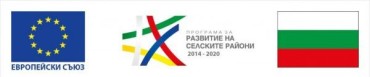 Община Угърчин подписа Договор №BG06RDNP001-8.004-0004-C01 от 02.03.2022 г. с Държавен фонд „Земеделие“ за отпускане на безвъзмездна финансова помощ по проект: „Прилагане на ефективни мерки за борба с горските пожари в община Угърчин“ по Процедура чрез подбор на проектни предложения по подмярка 8.3  „Предотвратяване на щети по горите от горски пожари, природни бедствия и катастрофични събития“ от мярка 8 „Инвестиции в развитие на горските територии и подобряване на жизнеспособността на горите“ от Програма за развитие на селските райони 2014-2020 BG06RDNP001-8.004.Стойността на първоначално одобрената финансова помощ по проекта е 360 240,76 лева (триста и шестдесет хиляди двеста и четиридесет лева и 76 ст.). Дейностите, включени в проекта, съответстват на Приоритет 1: „Устойчиво развитие на конкурентно селско и горско стопанство“, Специфична цел 3: „Устойчиво управление на горските ресурси за опазване и възстановяване на горски фонд и биологично разнообразие“ от Общинския план за развитие на Община Угърчин за периода 2014-2020 г.Съгласно проекта се предвижда изпълнение на следните дейности:Създаване, подобряване и поддръжка на противопожарна инфраструктура – лесокултурни прегради, противопожарни просеки, минерализовани ивици; (предпазващи горска територия от 715 ха)Изграждане/подобряване на водоизточници за борба с пожарите. (предпазващи горска територия от 1000 ха)С цел ефективна борба с възникнали пожари е предвидено изграждането на шест броя изкуствени резервоари(водоеми) за зареждане на противопожарни цистерни. Локализацията им е до големи масиви общински гори, на места удобни за захранването им с вода и зареждане на противопожарните автомобили.С цел превенция на пожари в част от горските територии, собствеността община Угърчин са проектирани нови лесокултурни прегради с ширина 6 м. и санитарни ивици(на картите – „противопожарни просеки“) с ширина 10 м. Заложени са и около иглолистни култури и насаждения върху сухи месторастения. Заедно със съществуващите лесокултурни и бариерни прегради, се подобрява значително системата от линейна инфраструктура и възможността за локализация и борба с възникнали пожари.  